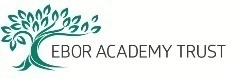 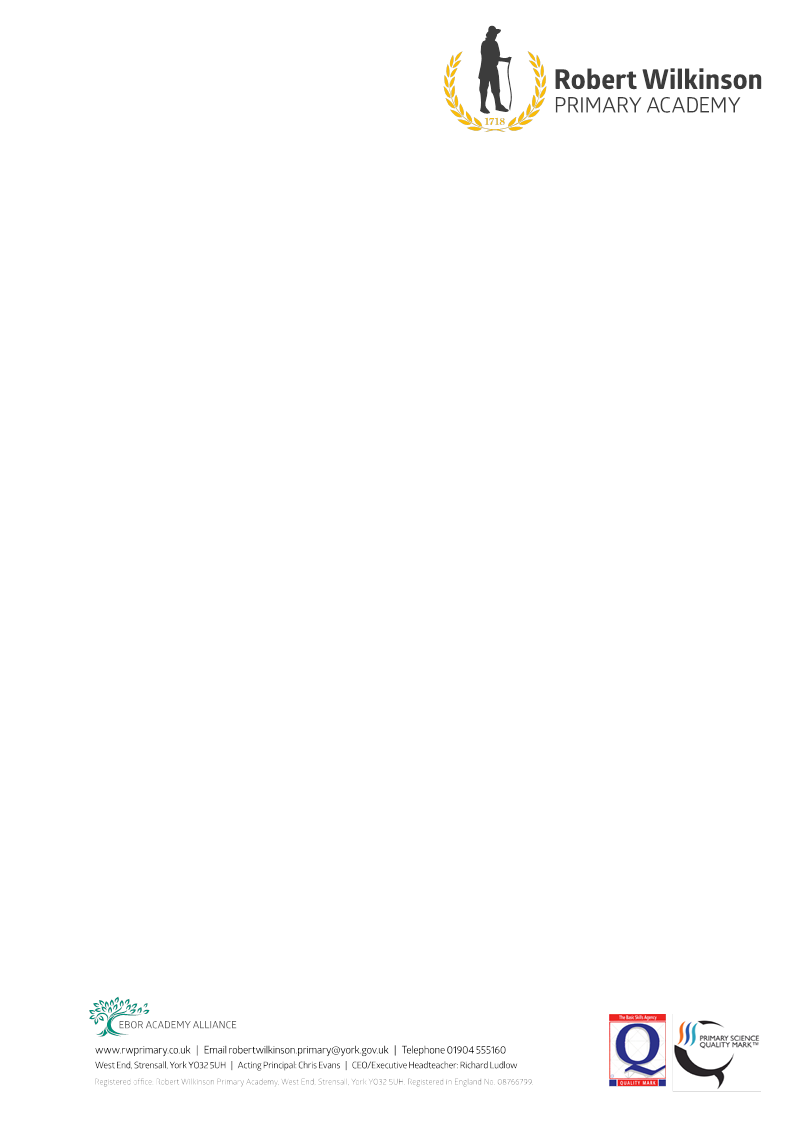 GovernorsGovernorsGovernorsGovernorsGovernorsSchool governors provide a vital role in working together with senior leaders to shape the strategic direction of our school; ensuring that Robert Wilkinson delivers the highest quality education for all its pupils.  Please contact them via the Chair of Governors; Sarah Lord.School governors provide a vital role in working together with senior leaders to shape the strategic direction of our school; ensuring that Robert Wilkinson delivers the highest quality education for all its pupils.  Please contact them via the Chair of Governors; Sarah Lord.School governors provide a vital role in working together with senior leaders to shape the strategic direction of our school; ensuring that Robert Wilkinson delivers the highest quality education for all its pupils.  Please contact them via the Chair of Governors; Sarah Lord.School governors provide a vital role in working together with senior leaders to shape the strategic direction of our school; ensuring that Robert Wilkinson delivers the highest quality education for all its pupils.  Please contact them via the Chair of Governors; Sarah Lord.School governors provide a vital role in working together with senior leaders to shape the strategic direction of our school; ensuring that Robert Wilkinson delivers the highest quality education for all its pupils.  Please contact them via the Chair of Governors; Sarah Lord.School governors provide a vital role in working together with senior leaders to shape the strategic direction of our school; ensuring that Robert Wilkinson delivers the highest quality education for all its pupils.  Please contact them via the Chair of Governors; Sarah Lord.School governors provide a vital role in working together with senior leaders to shape the strategic direction of our school; ensuring that Robert Wilkinson delivers the highest quality education for all its pupils.  Please contact them via the Chair of Governors; Sarah Lord.School governors provide a vital role in working together with senior leaders to shape the strategic direction of our school; ensuring that Robert Wilkinson delivers the highest quality education for all its pupils.  Please contact them via the Chair of Governors; Sarah Lord.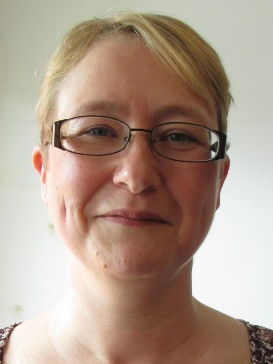 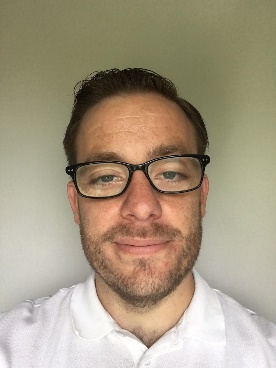 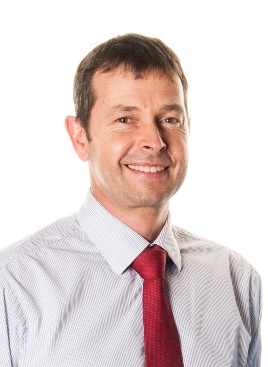 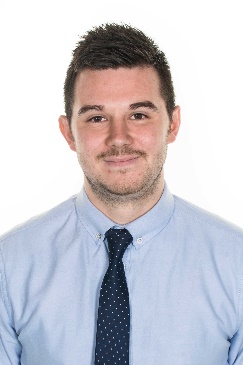 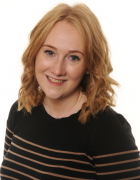 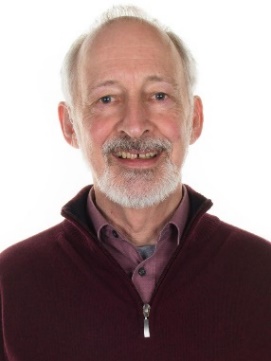 Sarah LordEwan CochraneChris EvansHuw HodgesLizzie ArnoldChris ChambersChair of Governors / Community Governors.lord@ebor.academyVice Chair Trust Governoradmin.rws@ebor.academyHead Teacherslt.rws@ebor.academyStaff Governoradmin.rws@ebor.academyStaff Governoradmin.rws@ebor.academyTrust Governor/Link Governor for Health & Safetyadmin.rws@ebor.academy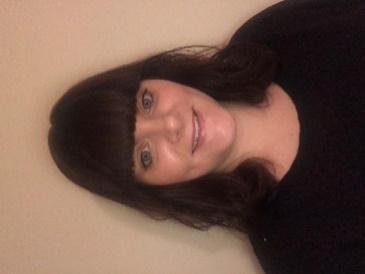 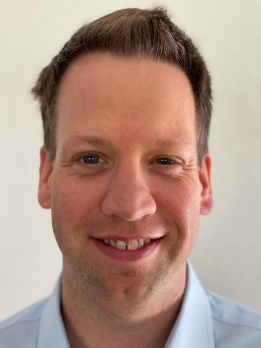 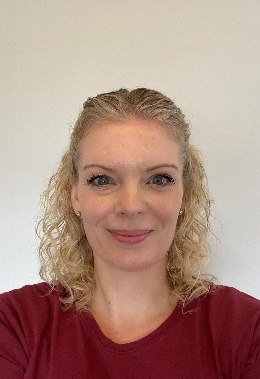 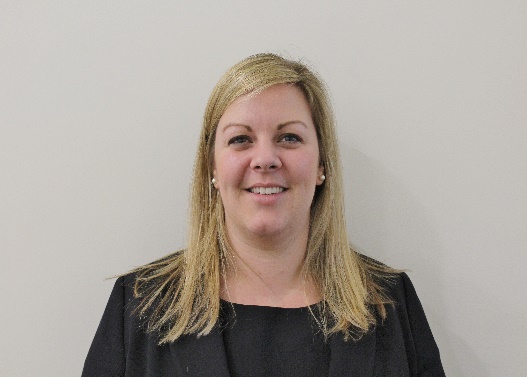 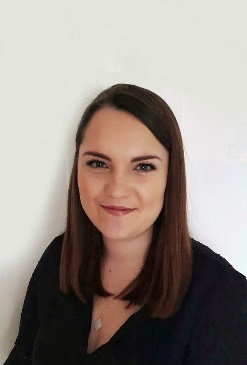 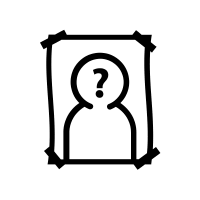 Amy HoldenIan DavidsonJessica HaighPhilippa Dunford-JeffsKelly DaleVACANCYTrust Governor / Link Governor for SENDadmin.rws@ebor.academyParent Governoradmin.rws@ebor.academy Parent Governoradmin.rws@ebor.academyParent Governoradmin.rws@ebor.academyCommunity Governoradmin.rws@ebor.academyCommunity Governoradmin.rws@ebor.academy